Szerencsi Szakképzési Centrum Tokaji Ferenc Gimnáziuma és Szakgimnáziuma 3910 Tokaj, Bajcsy-Zsilinszky Endre út 18-20.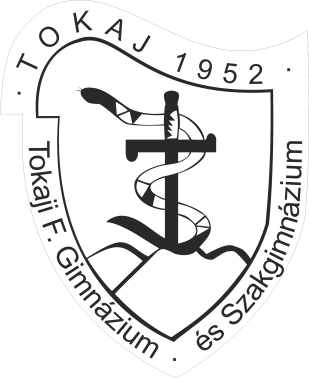 Szóbeli érettségi tételsormagyar nyelv Középszint12. évfolyamMagyar nyelvI. Témakör: Kommunikáció1. Tétel: A kommunikációs folyamat tényezőinek, céljainak, funkcióinak, valamint ezek összefüggésének megértése, bizonyítása2. Tétel: Az emberi kommunikáció nem nyelvi jelei és kifejezőeszközei3. Tétel: Reklámok, internetes felületekII. Témakör: A magyar nyelv története4. Tétel: A mai magyar nyelvművelés néhány kérdése5. Tétel: A nyelvtörténet forrásai: kéziratos és nyomtatott nyelvemlékek6. Tétel: A nyelvújítás lényege és jelentőségeIII. Témakör: Ember és nyelvhasználat7. Tétel: A csoportnyelvek, szaknyelvek, rétegnyelvek, hobbinyelvek; A szleng és az argó8. Tétel: Az információs társadalom hatása a nyelvhasználatra és a nyelvi érintkezésreIV. Témakör: A nyelvi szintek9. Tétel: A magyar helyesírás rendszerszerűsége10. Tétel: A hangkapcsolódási szabályosságok típusai és a helyesírás összefüggése11. Tétel: A morfémák, szóelemek szerepe és helyes használata a szóalak felépítésében12. Tétel: A mondatrészek fogalma, fajtái, felismerésük a mondatban, helyes használatuk a mondatok felépítésében V. Témakör: A szöveg13. Tétel: A szóbeli és az írott szövegek szerepe, eltérő jegyei14. Tétel: A tudományos szövegtípus15. Tétel: A továbbtanuláshoz és a munka világában szükséges szövegtípusok: az önéletrajzVI. Témakör: A retorika alapjai16. Tétel: A beszéd felépítése, a szövegszerkesztés lépései17. Tétel: Az érvelés logikája, az érvek elrendezéseVII. Témakör: Stílus és jelentés18. Tétel: A társalgási stílus ismérvei19. Tétel: Az egyszerűbb szóképek köznyelvi és szépirodalmi szövegekben: hasonlat, metafora, metonímia20. Tétel: Alakzatok